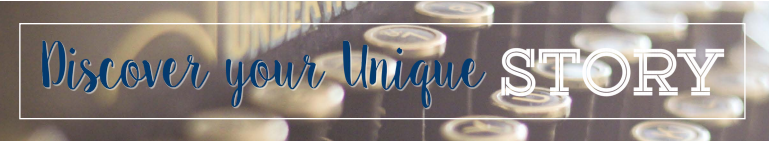 Growth Group Discussion GuideSession # 2 - Unwrapping Your Spiritual Gifts Pastor Matt KirklandOpening: What is your favorite sandwich? Open in prayer and then watch the video together Digging Deeper: (After Video discussion) Please read 1 Corinthians 12:1-3. 1. What do you imagine was happing in the Corinthian worship services that caused him to write this letter? Please read 1 Corinthians 12:4-6 2. How is unity emphasized in these verses? 3. Why is it important to remember who is the source of spiritual gifts? Please read 1 Corinthians 12: 7-11 4. Why is diversity so important when it comes to spiritual gifts? 5. What is the purpose of spiritual gifts? Vs. 7 Why is this important to keep in mind? 6. What happens when each person uses their spiritual gifts to serve others? Please read 1 Corinthians 12: 12-26 7. To what does Paul liken the church? What parallels do you see in his comparison? Please read 1 Corinthians 12: 27-31 8. Of the gifts mentioned in this chapter, which ones have your name on it? 9. How can your group help you discover your spiritual gifts. Closing: Please take the spiritual gifts inventory this week located on our website under the S.T.O.R.Y. series. Plan on talking about it next week at your group. Share any prayer requests and spend some time in prayer.